Titre du jeuFrisgameTitre du jeuFrisgameObjectifsRattraper, lancer, courir, sauter, coopérer. ObjectifsRattraper, lancer, courir, sauter, coopérer. But Que le frisbee ne tombe pas par terre. Plan Matériel4 plots 1 corde 1 frisbeePlan OrganisationMettre les plots aux quatre coins du terrain.Placer la corde au centre pour créer deux terrains.2 équipes de 5 joueurs chacune.Plan Règles et sanctionsL’équipe adverse doit rattraper le frisbee en hauteur. Attention, on ne doit pas lancer au ras du sol.S’il touche le sol l’équipe qui a lancé obtient 1 point. Si on dépasse la ligne, on perd un point. S’il y a sortie du terrain, aucun point n’est marqué.La première équipe qui a 5 points, a gagné.Règles et sanctionsL’équipe adverse doit rattraper le frisbee en hauteur. Attention, on ne doit pas lancer au ras du sol.S’il touche le sol l’équipe qui a lancé obtient 1 point. Si on dépasse la ligne, on perd un point. S’il y a sortie du terrain, aucun point n’est marqué.La première équipe qui a 5 points, a gagné.Critères de réussiteAvoir 5 points.Critères de réussiteAvoir 5 points.VarianteSi c’est trop facile, augmenter le score de la victoire.VarianteSi c’est trop facile, augmenter le score de la victoire.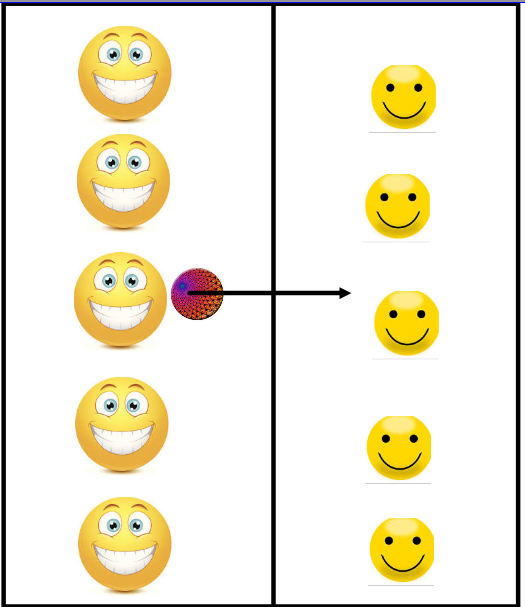 